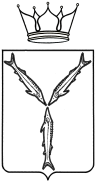 МИНИСТЕРСТВО ОБРАЗОВАНИЯСАРАТОВСКОЙОБЛАСТИП Р И К А З              от 22.12.2023 № 2293_2293________г. СаратовОб утверждении перечня вакантных должностей педагогических работников в общеобразовательных организациях Саратовской области, при замещении которых осуществляются единовременные компенсационные выплаты в 2024 годуВ соответствии с постановлением Правительства Российской Федерации от 26 декабря 2017 года № 1642 «Об утверждении государственной программы Российской Федерации «Развитие образования», распоряжением Правительства Саратовской области от 27 декабря 2019 года № 331-Пр «Об уполномоченном органе по предоставлению единовременных компенсационных выплат учителям, прибывшим (переехавшим) на работу в сельские населенные пункты, либо рабочие поселки, либо поселки городского типа, либо города с населением до 50 тысяч человек»ПРИКАЗЫВАЮ:1. Утвердить перечень вакантных должностей педагогических работников в общеобразовательных организациях Саратовской области, при замещении которых осуществляются единовременные компенсационные выплаты в 2024 году (приложение). 2. Отделу аналитической и организационной работы управления развития профессионального образования и организационной работы министерства образования Саратовской области разместить данный приказ на официальном сайте министерства образования.3. Отделу правовой работы управления правовой и кадровой работы разместить перечень вакантных должностей педагогических работников в общеобразовательных организациях Саратовской области, при замещении которых осуществляются единовременные компенсационные выплаты в 2023 году, на портале «Земский учитель» (zemteacher.apkpro.ru) в открытой информационно-коммуникационной сети «Интернет».  4. Настоящий приказ вступает в силу с 1 января 2024 года.5. Контроль за исполнением настоящего приказа оставляю за собой.Заместитель Председателя Правительства Саратовской области – министр образования Саратовской области			                                                   М.И. ОрловПриложение УТВЕРЖДЕНприказом министерства образования Саратовской областиот__________№________Перечень вакантных должностейпедагогических работников в общеобразовательных организациях Саратовской области, при замещении которых осуществляются единовременные компенсационные выплаты в 2024 году№ п/пВакантная должностьНаименование общеобразовательной организации Учебная нагрузкаУчитель русского языка и литературы Муниципальное бюджетное общеобразовательное учреждение - средняя общеобразовательная школа 
№ 3 города Аркадака Саратовской области18 часов Учитель иностранного языка (английский, немецкий)Муниципальное бюджетное общеобразовательное учреждение - средняя общеобразовательная школа 
№ 3 города Аркадака Саратовской области18 часов Учитель английского языкаМуниципальное общеобразовательное учреждение - средняя общеобразовательная школа № 3 города Аткарска Саратовской области имени Героя Советского Союза Антонова Владимира Семеновича18 часовУчитель математикиМуниципальное общеобразовательное учреждение - средняя общеобразовательная школа № 10 города Аткарска Саратовской области30 часовУчитель русского языка и литературыМуниципальное общеобразовательное учреждение - средняя общеобразовательная школа № 8 города Аткарска Саратовской области20 часовУчитель математикиМуниципальное общеобразовательное учреждение - средняя общеобразовательная школа № 8 города Аткарска Саратовской области20 часовУчитель математикиМуниципальное бюджетное общеобразовательное учреждение - средняя общеобразовательная школа 
с. Балтай Балтайского муниципального района Саратовской области22 часаУчитель химииМуниципальное бюджетное общеобразовательное учреждение - средняя общеобразовательная школа 
с. Балтай Балтайского муниципального района Саратовской области18 часовУчитель историиМуниципальное бюджетное общеобразовательное учреждение - средняя общеобразовательная школа 
с. Балтай Балтайского муниципального района Саратовской области20 часовУчитель математикиМуниципальное общеобразовательное учреждение «Средняя общеобразовательная школа с.Синодское Воскресенского района Саратовской области»25 часовУчитель физикиМуниципальное общеобразовательное учреждение «Средняя общеобразовательная школа с.Синодское Воскресенского района Саратовской области»18 часовУчитель английского языкаМуниципальное общеобразовательное учреждение «Средняя общеобразовательная школа № 1 
р.п. Дергачи» Дергачевского района Саратовской области»18 часовУчитель математикиМуниципальное общеобразовательное учреждение «Средняя общеобразовательная школа с. Кипцы Екатериновского района Саратовской области» 18 часовУчитель математикиМуниципальное общеобразовательное учреждение «Средняя общеобразовательная школа № 2 
г. Ершова Саратовской области им. Героя Советского Союза Зуева М.А.»25 часовУчитель начальных классовМуниципальное общеобразовательное учреждение «Средняя общеобразовательная школа № 4 
г. Ершова Саратовской области имени Героя Советского Союза Спирина В.Р.»20 часовУчитель начальных классовМуниципальное общеобразовательное учреждение «Средняя общеобразовательная школа № 4 
г. Ершова Саратовской области имени Героя Советского Союза Спирина В.Р.»18 часовУчитель математикиМуниципальное общеобразовательное учреждение «Средняя общеобразовательная школа № 3 
г. Ершова Саратовской области»36 часовУчитель информатикиМуниципальное общеобразовательное учреждение «Средняя общеобразовательная школа № 3 
г. Ершова Саратовской области»20 часовУчитель английского языкаМуниципальное общеобразовательное учреждение «Средняя общеобразовательная школа № 3 
г. Ершова Саратовской области»36 часовУчитель математикиМуниципальное общеобразовательное учреждение «Средняя общеобразовательная школа 
с. Яблоновый Гай Ивантеевского района Саратовской области»18 часовУчитель начальных классовМуниципальное общеобразовательное учреждение «Средняя общеобразовательная школа 
с. Бартеневка имени П.Е. Толстова» (Ивантеевский район) 18 часовУчитель географии и биологииМуниципальное общеобразовательное учреждение «Средняя общеобразовательная школа 
с. Бартеневка имени П.Е. Толстова» (Ивантеевский район)22 часаУчитель русского языка и литературыМуниципальное общеобразовательное учреждение «Средняя общеобразовательная школа № 2 имени 
С.И. Подгайнова г. Калининска Саратовской области»18 часовУчитель математикиМуниципальное общеобразовательное учреждение «Средняя общеобразовательная школа № 2 имени 
С.И. Подгайнова г. Калининска Саратовской области»18 часовУчитель физики и математикиМуниципальное бюджетное общеобразовательное учреждение «Средняя общеобразовательная школа 
с. Анастасьино Калининского района Саратовской области»18 часовУчитель математикиМуниципальное бюджетное общеобразовательное учреждение «Средняя общеобразовательная школа 
с. Колокольцовка Калининского района Саратовской области» 18 часовУчитель русского языка и литературыМуниципальное бюджетное общеобразовательное учреждение «Средняя общеобразовательная школа 
с. Колокольцовка Калининского района Саратовской области» 18 часовУчитель физики и математикиМуниципальное общеобразовательное учреждение - средняя общеобразовательная школа № 2 
г. Красный Кут Саратовской области25 часовУчитель географииМуниципальное общеобразовательное учреждение - средняя общеобразовательная школа № 2 
г. Красный Кут Саратовской области20 часовУчитель математикиМуниципальное общеобразовательное учреждение «Средняя общеобразовательная школа 
п. Петровский Краснопартизанского района Саратовской области»32 часаУчитель химииМуниципальное общеобразовательное учреждение - средняя общеобразовательная школа № 1 
г. Маркса Саратовской области18 часовУчитель информатикиМуниципальное общеобразовательное учреждение - средняя общеобразовательная школа № 1 
г. Маркса Саратовской области18 часовУчитель математикиМуниципальное общеобразовательное учреждение - средняя общеобразовательная школа № 6 
г. Маркса Саратовской области18 часовУчительрусского языка и литературыМуниципальное общеобразовательное учреждение - средняя общеобразовательная школа № 6 
г. Маркса Саратовской области18 часовУчитель химииМуниципальное общеобразовательное учреждение «Средняя общеобразовательная школа «Созвездие» с. Тепловка Новобурасского района Саратовской области»18 часовУчитель иностранного языка (английский, немецкий)Муниципальное общеобразовательное учреждение «Средняя общеобразовательная школа № 8 имени кавалера трех орденов Славы В.И. Курова г.Новоузенска Саратовской области»18 часовУчитель физической культурыМуниципальное общеобразовательное учреждение «Средняя общеобразовательная школа 
р.п. Озинки» Озинского района Саратовской области18 часовУчитель истории и обществознанияМуниципальное общеобразовательное учреждение «Средняя общеобразовательная школа с. Балаши» Озинского района Саратовской области18 часовУчитель математикиМуниципальное бюджетное общеобразовательное учреждение «Средняя общеобразовательная школа им. М.М. Рудченко с. Перелюб Перелюбского муниципального района Саратовской области»36 часовУчитель физикиМуниципальное бюджетное общеобразовательное учреждение «Средняя общеобразовательная школа им. М.М. Рудченко с. Перелюб Перелюбского муниципального района Саратовской области»18 часовУчитель английского языкаМуниципальное бюджетное общеобразовательное учреждение «Средняя общеобразовательная школа им. М.М. Рудченко с. Перелюб Перелюбского муниципального района Саратовской области»18 часовУчитель химии, биологииМуниципальное бюджетное общеобразовательное учреждение «Средняя общеобразовательная школа 
п. Октябрьский Перелюбского муниципального района Саратовской области»18 часовУчитель истории и обществознанияМуниципальное бюджетное общеобразовательное учреждение «Средняя общеобразовательная школа 
п. Октябрьский Перелюбского муниципального района Саратовской области»18 часовУчитель русского языка и литературыМуниципальное бюджетное общеобразовательное учреждение «Средняя общеобразовательная школа 
п. Октябрьский Перелюбского муниципального района Саратовской области»18 часовУчитель физикиМуниципальное общеобразовательное учреждение «Средняя общеобразовательная школа № 1
г. Петровска Саратовской области»20 часовУчитель английского языкаМуниципальное бюджетное общеобразовательное учреждение «Средняя общеобразовательная школа 
№ 2 имени Героя Советского Союза Шамаева П.С. 
г. Петровска Саратовской области»18 часовУчитель музыкиМуниципальное бюджетное общеобразовательное учреждение «Средняя общеобразовательная школа 
№ 2 имени Героя Советского Союза Шамаева П.С. 
г. Петровска Саратовской области»18 часовУчитель математикиМуниципальное общеобразовательное учреждение «Средняя общеобразовательная школа № 3 имени Героя Советского Союза И.В. Панфилова 
г. Петровска Саратовской области»22 часаУчитель иностранного языка (немецкий)Муниципальное общеобразовательное учреждение «Средняя общеобразовательная школа № 2 города Пугачева Саратовской области»21 часУчитель физической культурыМуниципальное общеобразовательное учреждение «Средняя общеобразовательная школа № 3 
г. Пугачева Саратовской области»18 часовУчитель начальных классовМуниципальное общеобразовательное учреждение «Средняя общеобразовательная школа № 13 
г.Пугачева Саратовской области имени М.В.Ломоносова»18 часов    Учитель математикиМуниципальное бюджетное общеобразовательное учреждение «Средняя общеобразовательная школа 
р.п. Ровное Ровенского муниципального района Саратовской области»24 часаУчитель географииМуниципальное бюджетное общеобразовательное учреждение «Средняя общеобразовательная школа 
р.п. Ровное Ровенского муниципального района Саратовской области»22 часаУчитель иностранного языка (немецкий, английский)Муниципальное бюджетное общеобразовательное учреждение «Средняя общеобразовательная школа 
р.п. Ровное Ровенского муниципального района Саратовской области»27 часовУчитель английского языкаМуниципальное бюджетное общеобразовательное учреждение «Средняя общеобразовательная школа 
с. Кривояр Ровенского муниципального района Саратовской области»27 часовУчитель русского языка и литературыМуниципальное общеобразовательное учреждение Романовская средняя общеобразовательная школа 
р.п. Романовка Романовского района Саратовской области имени полного кавалера орденов Славы 
И.В. Серещенко18 часовУчитель истории и обществознанияМуниципальное общеобразовательное учреждение Романовская средняя общеобразовательная школа 
р.п. Романовка Романовского района Саратовской области имени полного кавалера орденов Славы 
И.В. Серещенко18 часовУчитель музыкиМуниципальное общеобразовательное учреждение «Средняя общеобразовательная школа № 4 
г. Ртищево Саратовской области»  18 часовУчитель математикиМуниципальное общеобразовательное учреждение «Средняя общеобразовательная школа № 9
г. Ртищево Саратовской области»  20 часовУчитель русского языка и литературыМуниципальное бюджетное общеобразовательное учреждение «Средняя общеобразовательная школа 
№ 1 р.п. Самойловка Самойловского района Саратовской области»20 часовУчитель математикиМуниципальное автономное общеобразовательное учреждение «Средняя общеобразовательная школа 
с. Сосновка муниципального образования «Город Саратов»18 часовУчитель математикиМуниципальное автономное общеобразовательное учреждение «Средняя общеобразовательная школа 
с. Березина Речка муниципального образования «Город Саратов»18 часовУчитель русского языкаМуниципальное автономное общеобразовательное учреждение «Средняя общеобразовательная школа 
с. Михайловка муниципального образования «Город Саратов»23 часаУчитель химииМуниципальное бюджетное общеобразовательное учреждение - Средняя общеобразовательная школа 
№ 1 р.п. Степное Советского района Саратовской области24 часаУчитель английского языкаМуниципальное бюджетное общеобразовательное учреждение - Средняя общеобразовательная школа 
№ 1 р.п. Степное Советского района Саратовской области20 часовУчитель русского языка и литературыМуниципальное бюджетное общеобразовательное учреждение - Средняя общеобразовательная школа 
№ 1 р.п. Степное Советского района Саратовской области20 часовУчитель английского языкаМуниципальное бюджетное общеобразовательное учреждение - Средняя общеобразовательная школа 
р.п. Пушкино Советского района Саратовской области32 часаУчитель русского языка и литературыМуниципальное бюджетное общеобразовательное учреждение - Средняя общеобразовательная школа 
р.п. Пушкино Советского района Саратовской области26 часовУчитель начальных классовМуниципальное бюджетное общеобразовательное учреждение - Средняя общеобразовательная школа 
с. Мечётное Советского района Саратовской области18 часовУчитель русского языка и литературыМуниципальное бюджетное общеобразовательное учреждение - Средняя общеобразовательная школа 
с. Мечётное Советского района Саратовской области20 часовУчитель математикиМуниципальное бюджетное общеобразовательное учреждение - Средняя общеобразовательная школа 
с. Мечётное Советского района Саратовской области20 часовУчитель математикиМуниципальное общеобразовательное учреждение «Средняя общеобразовательная школа п.Садовый имени Героя Советского Союза В.А.Васильева» (Татищевский район)18 часовУчитель химииМуниципальное общеобразовательное учреждение «Средняя общеобразовательная школа с.Идолга имени Героя Советского Союза А.А.Лапшова» (Татищевский район)18 часовУчитель математикиМуниципальное общеобразовательное учреждение «Средняя общеобразовательная школа с. Шумейка 
имени Михаила Петровича Дергилёва» Энгельсского муниципального района Саратовской области24 часаУчитель английского языкаМуниципальное общеобразовательное учреждение «Средняя общеобразовательная школа 
п. Коминтерн» Энгельсского муниципального района Саратовской области24 часаУчитель английского языкаМуниципальное автономное общеобразовательное учреждение «Образовательный центр № 4» Энгельсского муниципального района Саратовской области24 часаУчитель физикиМуниципальное общеобразовательное учреждение «Средняя общеобразовательная школа № 12 имени Героя России А.И. Потапова» города Шиханы Саратовской области18 часовУчитель информатикиМуниципальное общеобразовательное учреждение «Средняя общеобразовательная школа № 12 имени Героя России А.И. Потапова» города Шиханы Саратовской области18 часовУчитель русского языка и литературыМуниципальное общеобразовательное учреждение «Средняя общеобразовательная школа № 12 имени Героя России А.И. Потапова» города Шиханы Саратовской области18 часовУчитель музыкиМуниципальное общеобразовательное учреждение «Средняя общеобразовательная школа № 12 имени Героя России А.И. Потапова» города Шиханы Саратовской области18 часов